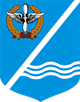 Совет Качинского муниципального округа города СевастополяРЕШЕНИЕ  № 30 /120Об утверждении Отчётов об исполнении муниципальных программ внутригородского муниципального образования города Севастополя Качинский муниципальный округ за 2018г.Руководствуясь Федеральным законом от 06.10.2003 г. № 131-ФЗ «Об общих принципах организации местного самоуправления в Российской Федерации», Бюджетным кодексом Российской Федерации, Законом города Севастополя «О бюджете города Севастополя на 2018-2020 годы», Законом города Севастополя от 30.12.2014 №102-ЗС «О местном самоуправлении в городе Севастополе», Уставом внутригородского муниципального образования, утвержденным решением Совета Качинского муниципального округа от 19.03.2015 № 13, постановлениями местной администрации Качинского муниципального округа об утверждении муниципальных программ, Постановлением местной администрации Качинского муниципального округа города Севастополя от 23.11.2016 № 51-МА "Об утверждении Порядка разработки, реализации и оценки эффективности муниципальных программ во внутригородском муниципальном образовании города Севастополя Качинский муниципальный округ" Совет Качинского муниципального округа РЕШИЛУтвердить Отчёт об исполнении муниципальной программы «Информационное общество на 2018 год и плановый период 2019-2020 годов» за 2018г. (Приложение 1). Утвердить плановые значения целевых показателей программы «Информационное общество на 2018 год и плановый период 2019-2020 годов» за 2018г. (Приложение 2).Утвердить Отчёт об исполнении муниципальной программы «Благоустройство территории внутригородского муниципального образования города Севастополя Качинский муниципальный округ на 2018 и на плановый период 2019-2020 годов» за 2018г. (Приложение 3). Утвердить плановые значения целевых показателей программы «Благоустройство территории внутригородского муниципального образования города Севастополя Качинский муниципальный округ на 2018 и на плановый период 2019-2020 годов» за 2018г. (Приложение 4).Утвердить Отчёт об исполнении муниципальной программы «Участие в профилактике терроризма и экстремизма, а также в минимизации и ликвидации последствий проявления терроризма и экстремизма на территории внутригородского муниципального образования города Севастополя Качинского муниципального округа на 2018 год и плановый период 2019-2020 годов» за 2018г.  (Приложение 5).Утвердить плановые значения целевых показателей программы «Участие в профилактике терроризма и экстремизма, а также в минимизации и ликвидации последствий проявления терроризма и экстремизма на территории внутригородского муниципального образования города Севастополя Качинского муниципального округа на 2018 год и плановый период 2019-2020 годов» за 2018г.  (Приложение 6).Утвердить Отчёт об исполнении муниципальной программы «Развитие физической культуры и спорта внутригородского муниципального образования города Севастополя Качинский муниципальный округ на 2018 год и плановый период 2019-2020 годов» за 2018г.  (Приложение 7).Утвердить плановые значения целевых показателей программы «Развитие физической культуры и спорта внутригородского муниципального образования города Севастополя Качинский муниципальный округ на 2018 год и плановый период 2019-2020 годов» за 2018г.  (Приложение 8).Утвердить Отчёт об исполнении муниципальной программы «Развитие культуры внутригородского муниципального образования города Севастополя Качинский муниципальный округ на 2018 год и плановый период 2019-2020 годов» за 2018г. (Приложение 9).Утвердить плановые значения целевых показателей программы ««Развитие культуры внутригородского муниципального образования города Севастополя Качинский муниципальный округ на 2018 год и плановый период 2019-2020 годов» за 2018г. (Приложение 10).Обнародовать настоящее Решение путем размещения его полного текста на информационном стенде Качинского муниципального округа для официальной информации по адресу: 299804, г.Севастополь, пгт Кача, ул. Нестерова,5 и на сайте Качинского муниципального округа. Решение вступает в силу с момента обнародования.  Контроль за исполнением настоящего решения возложить на Главу ВМО Качинский МО, исполняющего полномочия председателя Совета, Главу местной администрации Герасим Н.М.                                                                                      Приложение 1                                                                                      к  Решению Совета Качинского                                                                                      муниципального округа  г.Севастополя от 08.05.2019г. №30/120   «Об утверждении Отчётов об исполнении муниципальных программ внутригородского муниципального образования города Севастополя Качинский муниципальный округ за 2018г.»                                                           Отчёт Об исполнении муниципальной программы «Информационное общество на 2018 год и плановый период 2019-2020 годов» за 2018г.Использование бюджетных ассигнований бюджета Качинского муниципального образования города Севастополя Качинский муниципальный округТыс.руб.Аналитическая запискаВ течение отчетного периода за счет средств муниципальной программы были оплачены расходы на услуги хостинга; на реализацию мероприятия по доведению до сведения населения оперативной и достоверной информации о важнейших общественно-политических, социально-культурных событиях, о деятельности органов местного самоуправления, состояние экономики, экологии и других сфер общественной жизни округа, вопросам прав, свобод и обязанностей граждан, их безопасности и другим вопросам, представляющим общественный интерес на территории Качинского муниципального округа.        За отчетный период запланированные средства в объеме 50 ,00 тыс.руб. освоены на 96,58 %. Приложение 2                                                                                      к  Решению Совета Качинского                                                                                      муниципального округа  г.Севастополя от 08.05.2019г. №30/120   «Об утверждении Отчётов об исполнении муниципальных программ внутригородского муниципального образования города Севастополя Качинский муниципальный округ за 2018г.»Плановые значения целевых показателей (индикаторов) муниципальной программы внутригородского муниципального образования города Севастополя Качинский муниципальный округ «Информационное общество на 2018 год и плановый период 2019-2020 годов» в 2018г.Глава ВМО Качинский МО, исполняющий полномочия председателя Совета, Глава местной администрации	                          Н.М. Герасим                 Приложение 3                                                                                      к  Решению Совета Качинского                                                                                      муниципального округа  г.Севастополя от 08.05.2019г. №30/120   «Об утверждении Отчётов об исполнении муниципальных программ внутригородского муниципального образования города Севастополя Качинский муниципальный округ за 2018г.»                                                                        Отчёт Об исполнении муниципальной программы «Благоустройство территории внутригородского муниципального образования города Севастополя Качинский муниципальный округ на 2018 и на плановый период 2019-2020 годов»  за 2018г.Использование бюджетных ассигнований бюджета Качинского муниципального образования города Севастополя Качинский муниципальный округТыс.руб.Аналитическая запискаЗа отчетный период запланированные средства в объеме 24742,9 тыс.руб. освоены на 98,08%. Приложение 4                                                                                      к  Решению Совета Качинского                                                                                      муниципального округа  г.Севастополя от 08.05.2019г. №30/120   «Об утверждении Отчётов об исполнении муниципальных программ внутригородского муниципального образования города Севастополя Качинский муниципальный округ за 2018г.»Плановые значения целевых показателей (индикаторов) муниципальной программы внутригородского муниципального образования города Севастополя Качинский муниципальный округ «Благоустройство территории внутригородского муниципального образования города Севастополя Качинский муниципальный округ на 2018 и на плановый период 2019-2020 годов»  в  2018г.Глава ВМО Качинский МО, исполняющий полномочия председателя Совета, Глава местной администрации	                              Н.М.  Герасим                 Приложение 5                                                                                      к  Решению Совета Качинского                                                                                      муниципального округа  г.Севастополя от 08.05.2019г. №30/120   «Об утверждении Отчётов об исполнении муниципальных программ внутригородского муниципального образования города Севастополя Качинский муниципальный округ за 2018г.»                                                         Отчёт Об исполнении муниципальной программы «Участие в профилактике терроризма и экстремизма, а также в минимизации и ликвидации последствий проявления терроризма и экстремизма на территории внутригородского муниципального образования города Севастополя Качинского муниципального округа на 2018 год и плановый период 2019-2020 годов» за 2018г.Использование бюджетных ассигнований бюджета Качинского муниципального образования города Севастополя Качинский муниципальный округТыс.руб.Аналитическая запискаВ течение года за счет средств муниципальной программы были оплачены расходы на реализацию мероприятия по разработке, приобретению и распространению наглядно-агитационной продукции (плакатов, памяток, листовок, рекламных постеров), направленной на противодействие терроризму и экстремизму; была произведена оплата за установку видеонаблюдения, проведение профилактического мероприятия, направленного на противодействие терроризма и экстремизма, поставку новых и ремонт старых информационных стендов, изготовление информационных табличек.   За отчетный период запланированные средства в объеме 380,0 тыс.руб. освоены на 89,72 %. Приложение 6                                                                                      к  Решению Совета Качинского                                                                                      муниципального округа  г.Севастополя от 08.05.2019г. №30/120   «Об утверждении Отчётов об исполнении муниципальных программ внутригородского муниципального образования города Севастополя Качинский муниципальный округ за 2018г.»                                                         Плановые значения целевых показателей (индикаторов) муниципальной программы «Участие в профилактике терроризма и экстремизма, а также в минимизации и ликвидации последствий проявления терроризма и экстремизма на территории внутригородского муниципального образования города Севастополя Качинского муниципального округа на 2018 год и плановый период 2019-2020 годов» за 2018г.Глава ВМО Качинский МО, исполняющий полномочия председателя Совета, Глава местной администрации	                             Н.М.  Герасим                 Приложение 7                                                                                      к  Решению Совета Качинского                                                                                      муниципального округа  г.Севастополя от 08.05.2019г. №30/120   «Об утверждении Отчётов об исполнении муниципальных программ внутригородского муниципального образования города Севастополя Качинский муниципальный округ за 2018г.»                                                         Отчёт Об исполнении муниципальной программы «Развитие физической культуры и спорта внутригородского муниципального образования города Севастополя Качинский муниципальный округ на 2018 год и плановый период 2019-2020 годов» за 2018г.Использование бюджетных ассигнований бюджета Качинского муниципального образования города Севастополя Качинский муниципальный округТыс.руб.Аналитическая запискаЗа отчетный период запланированные средства в объеме 230,0 тыс.руб. освоены на 96,4 %.            В течение отчетного периода за счет средств муниципальной программы были оплачены расходы на приобретение кубков, призы для вручения победителям соревнований. Проведены соревнования по Кудо и Весёлым стартам, а также новогодняя эстафета.Приложение 8                                                                                      к  Решению Совета Качинского                                                                                      муниципального округа  г.Севастополя от 08.05.2019г. №30/120   «Об утверждении Отчётов об исполнении муниципальных программ внутригородского муниципального образования города Севастополя Качинский муниципальный округ за 2018г.»Плановые значения целевых показателей (индикаторов) муниципальной программы «Развитие физической культуры и спорта внутригородского муниципального образования города Севастополя Качинский муниципальный округ на 2018 год и плановый период 2019-2020 годов» за 2018г.Глава ВМО Качинский МО, исполняющий полномочия председателя Совета, Глава местной администрации	                           Н.М. Герасим                 Приложение 9                                                                                      к  Решению Совета Качинского                                                                                      муниципального округа  г.Севастополя от 08.05.2019г. №30/120   «Об утверждении Отчётов об исполнении муниципальных программ внутригородского муниципального образования города Севастополя Качинский муниципальный округ за 2018г.»                                                                    Отчёт Об исполнении муниципальной программы «Развитие культуры внутригородского муниципального образования города Севастополя Качинский муниципальный округ на 2018 год и плановый период 2019-2020 годов»  за 2018г.Использование бюджетных ассигнований бюджета Качинского муниципального образования города Севастополя Качинский муниципальный округТыс.руб.Аналитическая запискаЗа отчетный период запланированные средства в объеме 912,5 тыс.руб. освоены на 86,93 %.         В течение отчетного периода за счет средств муниципальной программы были оплачены расходы на празднование «Дня весны и труда в городе Севастополе», «Дня защиты детей», «Дня победы» (приобретена праздничная атрибутика, оплачены транспортные услуги, услуги по вывешиванию флагов)Севастопольского слета школьников, Дня ВМФ, Дня авиации (приобретена праздничная атрибутика, оплачены транспортные услуги, услуги по вывешиванию флагов, оплачены услуги по проведению праздничных мероприятий, оплата фейерверков).Приложение 10                                                                                      к  Решению Совета Качинского                                                                                      муниципального округа  г.Севастополя от 08.05.2019г. №30/120   «Об утверждении Отчётов об исполнении муниципальных программ внутригородского муниципального образования города Севастополя Качинский муниципальный округ за 2018г.»Плановые значения целевых показателей муниципальной программы «Развитие культуры внутригородского муниципального образования города Севастополя Качинский муниципальный округ на 2018 год и плановый период 2019-2020 годов»  в 2018г.Глава ВМО Качинский МО, исполняющий полномочия председателя Совета, Глава местной администрации	                                                                            Н.М. Герасим              II созыв XXХ сессия2016 - 2021 гг.08.05.2019 годапгт КачаГлава ВМО Качинский МО, исполняющий полномочия председателя Совета,Глава местной администрации              Н.М. ГерасимНаименование муниципальной программы, подпрограммыИсточники финансирования20182018% исполнения% исполненияНаименование муниципальной программы, подпрограммыИсточники финансированияпланфактфактплан«Информационное общество на 2018 год и плановый период 2019-2020 годов»Всего50,0048,2948,2996,58«Информационное общество на 2018 год и плановый период 2019-2020 годов»Местный бюджет50,0048,2948,2996,58«Информационное общество на 2018 год и плановый период 2019-2020 годов»Иные источники0000№ п/пЦелевой показательЕдиница измеренияПлановые значения целевого показателяПлановые значения целевого показателяПлановые значения целевого показателя№ п/пЦелевой показательЕдиница измеренияпланфакт%1234561Число потенциальных читателейчел.2200210095,52Количество размещенных на сайте Качинского муниципального округа и на информационных стендах официальных документовшт.2002001003Количество проведенных мероприятий в годЕд.441004Освоение средств, выделенных для реализации программы%5048,2996,58Наименование муниципальной программы, подпрограммыИсточники финансирования20182018% исполнения% исполненияНаименование муниципальной программы, подпрограммыИсточники финансированияпланфактфактплан«Благоустройство территории внутригородского муниципального образования города Севастополя Качинский муниципальный округ на 2018 и на плановый период 2019-2020 годов»Всего24742,924265,3 24265,3 98,08«Благоустройство территории внутригородского муниципального образования города Севастополя Качинский муниципальный округ на 2018 и на плановый период 2019-2020 годов»Местный бюджет24742,924265,324265,398,08«Благоустройство территории внутригородского муниципального образования города Севастополя Качинский муниципальный округ на 2018 и на плановый период 2019-2020 годов»Иные источники0000Наименованиепланфакт%исполненияРасходы на выплаты персоналу в целях обеспечения выполнения функций государственными (муниципальными) органами, казенными учреждениями, органами управления государственными внебюджетными фондами2411,12400,5      99,56Муниципальная программа «Благоустройство территории внутригородского муниципального образования города Севастополя Качинский муниципальный округ на 2018 год и на плановый период 2019 и 2020 годов"22331,821864,797,91Мероприятия по санитарной очистке4475,54475,0100Мероприятия по удалению твердых коммунальных отходов, в том числе с мест несанкционированных и бесхозных свалок, и по их транспортировке для утилизации 708,2708,2100Мероприятия по созданию, содержанию зеленых насаждений, обеспечению ухода за ними 4133,93972,096,08Мероприятия по созданию, приобретению, установке, текущему ремонту и реконструкции элементов благоустройства 4747,74747,7100Мероприятия по благоустройству площадок для установки контейнеров для сбора твердых коммунальных отходов 564,9564,9100Мероприятия по обустройству и ремонту тротуаров 100,6100,6100Мероприятия по обустройству и содержанию спортивных и детских игровых площадок (комплексов) 851,8851,799,98Мероприятия по ремонту и содержанию внутриквартальных дорог5255,75254,999,98N 
п/пПоказатель (и ндикатор)Ед. изм.Значение показателя (индикатора)планфакт%1Площадь убираемой территориим2447 267447 2671002Ликвидация несанкционированных складирований отходовм35591890,29338,13Площадь создания, содержания зеленых насажденийм2435 830435 8301004Количество закупленных и установленных элементов благоустройствашт.652083205Количество обустроенных контейнерных площадокшт.35166,66Площадь отремонтированных тротуаровм265214,34329,77Количество обустроенных спортивных площадокшт.221008Площадь отремонтированных внутриквартальных дорогм23 0984491,74144,99Виды затрат, целевые показатели по Благоустройству пляжей и кладбищ на территории муниципального образования в настоящее время не определены Правительством города Севастополям2Кладбищ 8100Пляжей 710081007100100100Наименование муниципальной программы, подпрограммыИсточники финансирования20182018% исполненияНаименование муниципальной программы, подпрограммыИсточники финансированияпланфактплан«Участие в профилактике терроризма и экстремизма, а также в минимизации и ликвидации последствий проявления терроризма и экстремизма на территории внутригородского муниципального образования города Севастополя  Качинского муниципального округа на 2018 год и плановый период 2019-2020 годов»Всего380,0340,989,72«Участие в профилактике терроризма и экстремизма, а также в минимизации и ликвидации последствий проявления терроризма и экстремизма на территории внутригородского муниципального образования города Севастополя  Качинского муниципального округа на 2018 год и плановый период 2019-2020 годов»Местный бюджет380,0340,989,72«Участие в профилактике терроризма и экстремизма, а также в минимизации и ликвидации последствий проявления терроризма и экстремизма на территории внутригородского муниципального образования города Севастополя  Качинского муниципального округа на 2018 год и плановый период 2019-2020 годов»Иные источники000N 
п/пНаименование индикаторапланфакт%1.Количество проведенных мероприятий в год, ед.           551002.Количество совершенных (попыток совершения) террористических актов и актов экстремистской направленности, ед.00-3.Освоение выделенных средств, %380,00340,989,724.Количество изготовленных и размещенных объектов наглядной агитации и социальной рекламы (плакатов, баннеров, стендов) в целях профилактики экстремизма и терроризма, ед.3266,665.Количество распространенных печатных материалов, связанных с профилактикой терроризма, экстремизма, ликвидацией и минимизацией проявлений нетерпимости, шт.14001500107,1Наименование муниципальной программы, подпрограммыИсточники финансирования201820182018% исполненияНаименование муниципальной программы, подпрограммыИсточники финансированияпланфактпланплан«Развитие физической культуры и спорта внутригородского муниципального образования города Севастополя Качинский муниципальный округ на 2018 год и плановый период 2019-2020 годов»Всего230,0221,796,496,4«Развитие физической культуры и спорта внутригородского муниципального образования города Севастополя Качинский муниципальный округ на 2018 год и плановый период 2019-2020 годов»Местный бюджет230,0221,796,496,4«Развитие физической культуры и спорта внутригородского муниципального образования города Севастополя Качинский муниципальный округ на 2018 год и плановый период 2019-2020 годов»Иные источники0000Наименованиепланфакт%исполненияФизическая подготовка100,0100,0         100Массовый спорт130,0121,7         93.6№ п/пЦелевой показательЕдиница измеренияПлановые значения целевого показателя в годПлановые значения целевого показателя в годПлановые значения целевого показателя в год№ п/пЦелевой показательЕдиница измеренияпланфакт%1234561Количество участников спортивных мероприятий (дети/родители)чел.1060/560900/45084,980,42Удельный вес участников, посетивших спортивно-массовые мероприятия от общей численности населения в возрасте до 18 лет (общая численность  населения в возрасте до 18 лет – 1929 чел.)%50501003Среднее количество проводимых в мероприятий в годединиц43754Освоение средств, выделенных для реализации программы%130,0121,793,6Наименование муниципальной программы, подпрограммыИсточники финансирования20182018% исполненияНаименование муниципальной программы, подпрограммыИсточники финансированияпланфактплан«Развитие культуры внутригородского муниципального образования города Севастополя Качинский муниципальный округ на 2018 год и плановый период 2019-2020 годов»Всего912,5793,286,93«Развитие культуры внутригородского муниципального образования города Севастополя Качинский муниципальный округ на 2018 год и плановый период 2019-2020 годов»Местный бюджет912,5793,286,93«Развитие культуры внутригородского муниципального образования города Севастополя Качинский муниципальный округ на 2018 год и плановый период 2019-2020 годов»Иные источники000Наименованиепланфакт%исполненияПодпрограмма «Праздники»739,0619,883,87Подпрограмма «Военно-патриотическое воспитание»173,5173,499,94№ п/пЦелевой показательЕдиница измеренияПлановые значения целевого показателяПлановые значения целевого показателяПлановые значения целевого показателя№ п/пЦелевой показательЕдиница измерения№ п/пЦелевой показательЕдиница измеренияпланфакт%    1234561Количествограждан, посетивших  культурно-массовые мероприятия за годчел.4800450093,751.1из них детейчел.140014001002Удельный вес граждан, посетивших одно и более культурно-массовое мероприятие от общей численности населения(9091чел. По данным Росстата на 01.01.2018 г.)%50501003Среднее количество проводимых мероприятий в годединиц881005Освоение средств, выделенных для реализации программы%173,5173,499,94